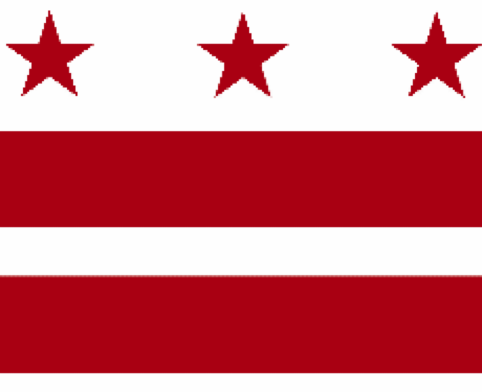 Government of the District of ColumbiaADVISORY NEIGHBORHOOD COMMISSION 3/4G  Chevy Chase, Barnaby Woods, Hawthorne5601 Connecticut Avenue N.W.  P.O. Box 6252 Washington, D.C. 200153G@anc.dc.gov  http://www.anc3g.org  YouTube: ANC3G  Office: 202.363.5803COMMISSIONERS3/4G-01 - Lisa R. Gore, Vice Chair            3/4G-02 - John Higgins, Treasurer3/4G-03 - Randy Speck, Chair            3/4G-04 - Michael Zeldin            3/4G-05 - Connie K. N. Chang3/4G-06 - Peter Gosselin, Secretary            3/4G-07 - Charles Cadwell____________________________________________________________________________AgendaANC 3/4G Public MeetingJanuary 24, 2022Zoom Meeting, 7:00-9:00 pmJoin Video Meeting at https://us02web.zoom.us/j/83226324303Dial-in number (301) 715-8592Webinar ID: 832 2632 43037:00 	Introductions, announcement of meeting procedures (described below), and adoption of agenda7:05	Commissioner Announcements7:15	Community Announcements7:25	Discussion and possible adoption of special meeting dates to consider Maret’s Board of Zoning Adjustment application (Case No. 20643; see: https://anc3g.org/wp-content/uploads/2021/11/The-Maret-School-Special-Exception-Application-Nov-1-2021.pdf) to build sports fields at the Episcopal Children’s Center (Commissioners Higgins and Speck)7:35	Discussion and possible vote on application for a public space permit to extend an existing alley behind 6451 and 6455 Barnaby St NW to allow access to the rear of 6455 Barnaby St NW (TOPS Tracking Number 384882) (Commissioner Gore)7:55	Discussion and possible vote on grant applications by (1) the Chevy Chase Citizen’s Association for $2000 to upgrade and migrate its website to the Wild Apricot platform; and (2) the Potomac Appalachian Trail Club for $1989 to purchase materials to improve a trail in Rock Creek Park (Commissioner Speck)8:05	Report on the Small Area Plan process (Commissioners Chang and Gosselin)8:25	Report on the Racial and Social Equity Standing Committee (Commissioners Gore and Speck)8:40	Discussion and possible vote on resolution requesting funding in the FY 2023 budget for a feasibility study to create a senior wellness center in Ward 3 (Commissioner Speck)8:50	Discussion and possible vote on testimony at the Council’s oversight hearings for the Department of Energy and the Environment, the Department of Parks and Recreation, the Department of Public Works, and the District of Columbia Public Library9:10	Report on strategy for the Community Center/Library/Affordable Housing campus capital budget for FY 2023 (Commissioner Speck)9:15    Commission Business:1.	Minutes: December 1, 2021, December 10, 2021, and January 10, 20222.	Checks: 3.	Discussion and possible vote on resolution on how Commissioners will allocate responsibility for constituent concerns and respect Commissioner’s duty to represent issues within their Single Member District3.	Discussion of recruiting strategy for the Commission’s Executive Administrative Assistant4.	Possible items for February 14, 2022 meeting: report on Small Area Plan process; report on the Racial and Social Equity Standing Committee; discussion and possible vote on development plans for the Lisner-Louise-Dickson-Hurt Home at 5425 Western Avenue, NW (Zoning Case No 21-11)If you are not able to attend the ANC’s public meeting, you may submit your written comments to 3G@anc.dc.gov. Videos of the ANC’s meetings are available on YouTube channel ANC3G.Virtual Meeting Procedures: The ANC’s meetings are run with a few norms in mind, and we expect everyone to abide by these norms. They promote a civil and respectful discourse. Residents are encouraged to send any questions or comments to the Chair at 3G03@anc.dc.gov in advance of the meeting so that they can be addressed during the meeting.Except when they are recognized to speak, all attendees to the virtual meeting should mute their devices to avoid disruptions from background noises.Meetings will follow the agenda and the times listed there, with any modifications determined by the Chair.After a presenter completes his or her statement, Commissioners ask questions, and then residents have an opportunity to ask their questions or make comments.During meetings, residents should use the chat function to ask questions or to request to make a comment; they will then be recognized by the Chair.Speakers must limit any statements or questions to the time allotted. The Commission also accepts emailed and written comments or questions.Every resident will have an opportunity to be heard once on an issue before any resident is heard twice.We understand that sometimes issues may provoke strong emotions and that these expectations may be forgotten. Part of the Chair’s job is to remind you of these norms during the meeting.